Metacognitive strategies The learning sequence in the next two columns is spilt into a number of sessions. Each session will have a main metacognitive focus but will often include other elements as well. The metacognitive strategies are listed below.Foundation Tasks (offline and online)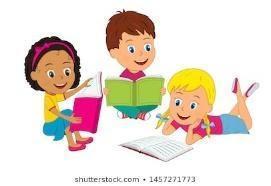 Metacognitive strategies The learning sequence in the next two columns is spilt into a number of sessions. Each session will have a main metacognitive focus but will often include other elements as well. The metacognitive strategies are listed below.Main learning objective: To learn about different animals and their habitats and how they adapt to their surroundings. Desired outcome: To be able to show learning by highlighting facts about a particular animal. Assessment activities to by submitted by: Friday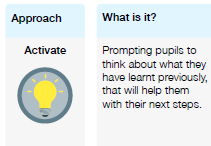 Geography1.Use an atlas or internet search to find the Canary Islands on a World Map. Look at where they are situated and the continents and oceans/ seas surrounding the Canaries. Label the Canary Islands on the blank world map. Also label the equator, continents, tropics and Northern and Southern hemispheres, plus the oceans and seas.  Look at the PPT (Canary Islands 1) for an example.Bring this to school when you returnChallengeWrite a paragraph describing where the Canary Islands are situated and use your knowledge to predict what the climate is like. 2.Look at where the Canary Islands are situated and the geographical features (mountains, lakes etc)  – using Google Maps On a blank Canary Islands map –label the individual islands, then show Volcanoes and mountains, coastline (cliffs/coves)Plenary: Where do you think most of the settlements (places where people live) are positioned? Why?  Use your geographical knowledge to answer using key vocabulary (coast, mountains, sheltered, exposed) 3.Look at the Powerpoint (Canary Islands water supply). Discuss the problems of collecting water on the Canary Islands. How is the water collected and distributed?  Discuss water cycle and how this links in with the ways of capturing water on the islands (surface water and rivers). Look on a map at the distance of the mountains where water is obtained and how far it must travel to get to the islanders. (You can see this on the satellite view on Google maps)Look at  slides 17 – 20 : copy (or print) the picture and label with the 4 key words evaporation, condensation, collection, precipitation. Colour picture. Plenary: Discuss problems that you think the islands are facing in relation to water supply especially as climates and weather patterns change.PE:Make sure you warm up before exercising – only do the exercises you have enough space to do safely. Alphabet letters –see which letter shapes you can make with your body. Walk around the room, jump and land carefully, sometimes on 2 feet sometimes on 1 foot.Find of moving with your weigh on  just your feet and then your hands and feet, think about controlled ways to move between the types of movement.Put together a sequence of from 5 – 10 movements which you perfect and can repeat.PSHE   The new year is a time when lots of people make resolutions (promises about things they will change of improve)Write down 2 targets for yourself. One should be a school target, one should be something you can do at home.Bring them to school when you return.Look at the Votes for Schools topic for this week   https://voice.votesforschools.com/college/login/pupil 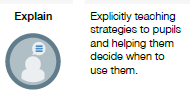 Geography1.Use an atlas or internet search to find the Canary Islands on a World Map. Look at where they are situated and the continents and oceans/ seas surrounding the Canaries. Label the Canary Islands on the blank world map. Also label the equator, continents, tropics and Northern and Southern hemispheres, plus the oceans and seas.  Look at the PPT (Canary Islands 1) for an example.Bring this to school when you returnChallengeWrite a paragraph describing where the Canary Islands are situated and use your knowledge to predict what the climate is like. 2.Look at where the Canary Islands are situated and the geographical features (mountains, lakes etc)  – using Google Maps On a blank Canary Islands map –label the individual islands, then show Volcanoes and mountains, coastline (cliffs/coves)Plenary: Where do you think most of the settlements (places where people live) are positioned? Why?  Use your geographical knowledge to answer using key vocabulary (coast, mountains, sheltered, exposed) 3.Look at the Powerpoint (Canary Islands water supply). Discuss the problems of collecting water on the Canary Islands. How is the water collected and distributed?  Discuss water cycle and how this links in with the ways of capturing water on the islands (surface water and rivers). Look on a map at the distance of the mountains where water is obtained and how far it must travel to get to the islanders. (You can see this on the satellite view on Google maps)Look at  slides 17 – 20 : copy (or print) the picture and label with the 4 key words evaporation, condensation, collection, precipitation. Colour picture. Plenary: Discuss problems that you think the islands are facing in relation to water supply especially as climates and weather patterns change.PE:Make sure you warm up before exercising – only do the exercises you have enough space to do safely. Alphabet letters –see which letter shapes you can make with your body. Walk around the room, jump and land carefully, sometimes on 2 feet sometimes on 1 foot.Find of moving with your weigh on  just your feet and then your hands and feet, think about controlled ways to move between the types of movement.Put together a sequence of from 5 – 10 movements which you perfect and can repeat.PSHE   The new year is a time when lots of people make resolutions (promises about things they will change of improve)Write down 2 targets for yourself. One should be a school target, one should be something you can do at home.Bring them to school when you return.Look at the Votes for Schools topic for this week   https://voice.votesforschools.com/college/login/pupil 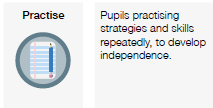 Geography1.Use an atlas or internet search to find the Canary Islands on a World Map. Look at where they are situated and the continents and oceans/ seas surrounding the Canaries. Label the Canary Islands on the blank world map. Also label the equator, continents, tropics and Northern and Southern hemispheres, plus the oceans and seas.  Look at the PPT (Canary Islands 1) for an example.Bring this to school when you returnChallengeWrite a paragraph describing where the Canary Islands are situated and use your knowledge to predict what the climate is like. 2.Look at where the Canary Islands are situated and the geographical features (mountains, lakes etc)  – using Google Maps On a blank Canary Islands map –label the individual islands, then show Volcanoes and mountains, coastline (cliffs/coves)Plenary: Where do you think most of the settlements (places where people live) are positioned? Why?  Use your geographical knowledge to answer using key vocabulary (coast, mountains, sheltered, exposed) 3.Look at the Powerpoint (Canary Islands water supply). Discuss the problems of collecting water on the Canary Islands. How is the water collected and distributed?  Discuss water cycle and how this links in with the ways of capturing water on the islands (surface water and rivers). Look on a map at the distance of the mountains where water is obtained and how far it must travel to get to the islanders. (You can see this on the satellite view on Google maps)Look at  slides 17 – 20 : copy (or print) the picture and label with the 4 key words evaporation, condensation, collection, precipitation. Colour picture. Plenary: Discuss problems that you think the islands are facing in relation to water supply especially as climates and weather patterns change.PE:Make sure you warm up before exercising – only do the exercises you have enough space to do safely. Alphabet letters –see which letter shapes you can make with your body. Walk around the room, jump and land carefully, sometimes on 2 feet sometimes on 1 foot.Find of moving with your weigh on  just your feet and then your hands and feet, think about controlled ways to move between the types of movement.Put together a sequence of from 5 – 10 movements which you perfect and can repeat.PSHE   The new year is a time when lots of people make resolutions (promises about things they will change of improve)Write down 2 targets for yourself. One should be a school target, one should be something you can do at home.Bring them to school when you return.Look at the Votes for Schools topic for this week   https://voice.votesforschools.com/college/login/pupil 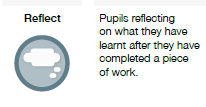 Geography1.Use an atlas or internet search to find the Canary Islands on a World Map. Look at where they are situated and the continents and oceans/ seas surrounding the Canaries. Label the Canary Islands on the blank world map. Also label the equator, continents, tropics and Northern and Southern hemispheres, plus the oceans and seas.  Look at the PPT (Canary Islands 1) for an example.Bring this to school when you returnChallengeWrite a paragraph describing where the Canary Islands are situated and use your knowledge to predict what the climate is like. 2.Look at where the Canary Islands are situated and the geographical features (mountains, lakes etc)  – using Google Maps On a blank Canary Islands map –label the individual islands, then show Volcanoes and mountains, coastline (cliffs/coves)Plenary: Where do you think most of the settlements (places where people live) are positioned? Why?  Use your geographical knowledge to answer using key vocabulary (coast, mountains, sheltered, exposed) 3.Look at the Powerpoint (Canary Islands water supply). Discuss the problems of collecting water on the Canary Islands. How is the water collected and distributed?  Discuss water cycle and how this links in with the ways of capturing water on the islands (surface water and rivers). Look on a map at the distance of the mountains where water is obtained and how far it must travel to get to the islanders. (You can see this on the satellite view on Google maps)Look at  slides 17 – 20 : copy (or print) the picture and label with the 4 key words evaporation, condensation, collection, precipitation. Colour picture. Plenary: Discuss problems that you think the islands are facing in relation to water supply especially as climates and weather patterns change.PE:Make sure you warm up before exercising – only do the exercises you have enough space to do safely. Alphabet letters –see which letter shapes you can make with your body. Walk around the room, jump and land carefully, sometimes on 2 feet sometimes on 1 foot.Find of moving with your weigh on  just your feet and then your hands and feet, think about controlled ways to move between the types of movement.Put together a sequence of from 5 – 10 movements which you perfect and can repeat.PSHE   The new year is a time when lots of people make resolutions (promises about things they will change of improve)Write down 2 targets for yourself. One should be a school target, one should be something you can do at home.Bring them to school when you return.Look at the Votes for Schools topic for this week   https://voice.votesforschools.com/college/login/pupil 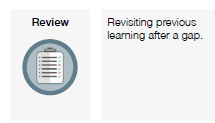 Geography1.Use an atlas or internet search to find the Canary Islands on a World Map. Look at where they are situated and the continents and oceans/ seas surrounding the Canaries. Label the Canary Islands on the blank world map. Also label the equator, continents, tropics and Northern and Southern hemispheres, plus the oceans and seas.  Look at the PPT (Canary Islands 1) for an example.Bring this to school when you returnChallengeWrite a paragraph describing where the Canary Islands are situated and use your knowledge to predict what the climate is like. 2.Look at where the Canary Islands are situated and the geographical features (mountains, lakes etc)  – using Google Maps On a blank Canary Islands map –label the individual islands, then show Volcanoes and mountains, coastline (cliffs/coves)Plenary: Where do you think most of the settlements (places where people live) are positioned? Why?  Use your geographical knowledge to answer using key vocabulary (coast, mountains, sheltered, exposed) 3.Look at the Powerpoint (Canary Islands water supply). Discuss the problems of collecting water on the Canary Islands. How is the water collected and distributed?  Discuss water cycle and how this links in with the ways of capturing water on the islands (surface water and rivers). Look on a map at the distance of the mountains where water is obtained and how far it must travel to get to the islanders. (You can see this on the satellite view on Google maps)Look at  slides 17 – 20 : copy (or print) the picture and label with the 4 key words evaporation, condensation, collection, precipitation. Colour picture. Plenary: Discuss problems that you think the islands are facing in relation to water supply especially as climates and weather patterns change.PE:Make sure you warm up before exercising – only do the exercises you have enough space to do safely. Alphabet letters –see which letter shapes you can make with your body. Walk around the room, jump and land carefully, sometimes on 2 feet sometimes on 1 foot.Find of moving with your weigh on  just your feet and then your hands and feet, think about controlled ways to move between the types of movement.Put together a sequence of from 5 – 10 movements which you perfect and can repeat.PSHE   The new year is a time when lots of people make resolutions (promises about things they will change of improve)Write down 2 targets for yourself. One should be a school target, one should be something you can do at home.Bring them to school when you return.Look at the Votes for Schools topic for this week   https://voice.votesforschools.com/college/login/pupil 